           Curriculum Vitae           Zack Preston RousePerforming Artist and Educator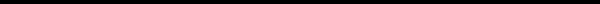 Zack Preston Rouse231 Humboldt St. Eureka, CA 95501707.572.7386zprx75@gmail.comㅡProfessional StatementI have performed professionally since the 1980’s in theatre, commercials, and short films, and in various musical projects since the early 1990’s. I’ve taught and coached kids and adults in music and theatre in varying contexts, from Americorps to freelance teaching to various educational institutions like OLLI and local private schools. I’m currently developing a curriculum for a class which I hope will become the pedagogy for a major emphasis in Regenerative Theatre at the undergraduate level. In the second half of my professional career, it is my intention to offer young people this curriculum in companionship with my extensive professional experience, in order to build a new theatre paradigm that leaves the world a better place than how I found it. ㅡQualifications and ExperiencesTeam Building - I have produced and/or directed more than ten full theatre productions, putting the team together to execute every aspect of production in spaces of varying size, from a bar setting to a traditional proscenium venue. I built from scratch a cafe and performance venue in Portland, OR in 2010 to house local and touring acts.  Writing - I’ve completed three full-length play scripts and a serial radio play. Our team traveled my one-act to the Strawberry One-act Play Festival in NYC in 2007, where we received an Honorable Mention. I’ve also published a volume of children’s plays and written many op-eds, in addition to ad copy and press releases.Directing - I’ve directed a number of theatrical productions and radio plays over twenty years, and have a solid basis in theatrical composition, metaphor and imagery, tableau, story arc, script analysis and interpretation. Technical Theatre - Over the course of my professional career, I have built sets for my own productions, and at Berkeley Repertory Theatre as a Carpenter;  I held the position of Technical Director at the Arkley Center for the Performing Arts, a 770 seat theater in Eureka, CA, complete with fly rail and cutting edge audio and lighting rigs. I’ve made it rain on stage, and I’ve flown Mary Poppins. Performance - Acting was my first love. I’ve played every type of role, from Baal to Sergeant Toomey, from Dennis Shepard to the Tin Man. I’ve played saxophone for thirty-five years, and have performed for large audiences as the opening act for rock legends such as David Crosby, The Neville Brothers and Merle Haggard. Photography - My father was a professional news videographer and TV news director, and my grandfather was photographer for IU Bloomington’s book publishing division. I come by photography honestly, and have published volumes of my own work, have shot luxury real estate listings, portraits, landscapes, and abstract subject matter. Real Estate - Since 2014, I have been a licensed Realtor in three states. I’ve completed all types of transactions, from developing empty land to multi-family to single family residential sales. This skill set is absolutely complimentary to the performing arts. I could compose a dissertation on how it relates, but I don’t think anyone would want to read it! I am a member of the National Association of Realtors. ㅡEducationHumboldt State University / BA Theatre Arts (acting emphasis)September, 1994 - May, 2004Built a working  acting skill set over a ten year span, while working and studying every aspect of the theatre artDell’Arte International School of Physical TheatreFall Session 2004First term study of physical theatre including Stage Acrobatics, Commedia, Mask, Melodrama. Ronlin Foreman, Daniel Stein, Michael Fields,  Joan Shirle teachersㅡPositions (highlights)ㅡResearchㅡFinaleOlympic Realty/ RealtorMember NAR 10/2014 - CurrentI’ve been a Realtor since 2014 in Portland OR, Minneapolis and Humboldt CA. I have completed all types of transactions, from single family to empty land development to multi-family and commercialArkley Center for the Performing Arts / Technical Director5/18-12/21Technical Director for 800 seat venue in Eureka, CA. Loaded in and ran dance and theatre productions. Stage managed, ran lights and sound, spot and fly rail. Worked with Flying by Foy to fly Mary Poppins in 2019Food for People/Senior and Homebound Delivery Program Coordinator  -  2020-2021Ran the senior and homebound food delivery programs. Drove food van around to various distribution events, coordinated distributions, delivered food to homebound recipients and tracked inventory and usages for Federal governmentOregon Episcopal School / Summer Drama Teacher2013Developed curriculum for ages 8-15 in acting, prop making, production, writing. Wrote and published a volume of children’s play scripts which were used during the summer session and beyondFreelance Saxophone and Theatre Teacher/CoachI have taught and coached musicians and actors of all levels in different contexts over the years. Saxophone emphasis on improvisation; Drama specializing in character development, scene study and script analysis, stage presence and actor beats, comedic and dramatic timing, monologue. I’ve also developed and taught a class in how to make a film with your cell phoneOsher Lifetime Learning Institute/TeacherTeacher, Senior Memoir and Monologue, 2021Developed and taught a class for seniors in development of a performative memoir or monologue. Held a final performance/filming session at end of term. Worked with the seniors on writing their stories, stage presence, projection, theatrical staging principlesI’m currently developing a curriculum for a Regenerative Theatre course of study.  Regenerative Theatre is a hybrid methodology for creating a powerful theatre that is adaptable, egalitarian, inclusive, sustainable, culturally progressive and functionally normal. It’s an ethos for ensemble theatre making that is non-hierarchical, socially progressive, environmentally sound, and self-adapting. I’m pulling philosophies and techniques from many sources, including but not limited to Green New Theatre, Theatre of the Oppressed, Solidarity Economy principles (CooperationHumboldt.org), The Empty Space, and Empatheatre. The goal of this research is to develop an overarching pedagogy for a Regenerative Theatre practice that becomes the standard blueprint for theatre creators in the coming decades. I can’t wait to meet all of you, and get into the good trouble!Finie.Updated 2/2023